日本クルーズ&フェリー学会企画池田良穂教授と行く現代クルーズ客船「ボイジャー・オブ・ザ・シーズ」視察旅行　      　　　2015年5月7日～5月13日(神戸発着)                     5月6日～5月14日(横浜発着も可)            　　　　寄港地: 那覇、基隆、神戸1970年代からカリブ海で急速に成長した現代クルーズは、北米全土、欧州、オセアニア、南米などに展開され、毎年2100万人の人々がクルーズを楽しみ、約7兆円の巨大産業となっています。そしていよいよ東アジアにおいても、現代クルーズの展開が始まっています。現代クルーズ産業の第1人者である本会会長の池田良穂教授と共に、日本起点の現代クルーズに乗船し、そのビジネスモデルについて調査・視察をする船旅を企画しました。乗船するのは、ロイヤル・カリビアン・インターナショナルの14万総トン型の「ボイジャー・オブ・ザ・シーズ」。同船は、2000年にカリブ海に当時世界最大のクルーズ客船として華々しくデビューした画期的な船で、その後のカリブ海や欧州のクルーズ客船のプロトタイプとなった船です。同船の日本発着クルーズに乗船して、現代クルーズの歴史と現状、ボイジャー・オブ・ザ・シーズのコンセプトと建造過程などの解説も聞きながら、実際のクルーズ体験をしていただきます。本会団体会員のミキツーリスト(RCIの日本総代理店)のご協力のもと、本会会員向けの格安のクルーズが可能となりました。ぜひ、この機会にカリブ海クルーズに革命を起こした伝説のクルーズ客船「ボイジャー・オブ・ザ・シーズ」の旅を、池田教授と共に楽しみませんか。会員特別価格: 神戸発着料金は、キャビンがスタンダード海側で1人　155,520円（シングル利用　+77,760円）		（さらに、バルコニークラスへアップグレード！）　　　　　　　この他、寄港地費用、諸税、チップ等約4万円が必要となります。　　　お申込み: 氏名(漢字およびローマ字)、生年月日、パスポートナンバーおよび有効期限　　　　　　　　を記載して、日本クルーズ&フェリー学会事務局まで2月末日までにお知らせください。正式な申し込みは、旅行社から書類がとどきますので、それをご提出ください。〒599-8531　堺市学園町1-1　大阪府立大学大学院　海洋システム工学分野　　　　　　　池田研究室気付　　日本クルーズ&フェリー学会事務局              Tel.072-254-9343,  Fax.072-254-9914　　　　　　　担当: 山之内yamanouchi@marine.osakafu-u.ac.jp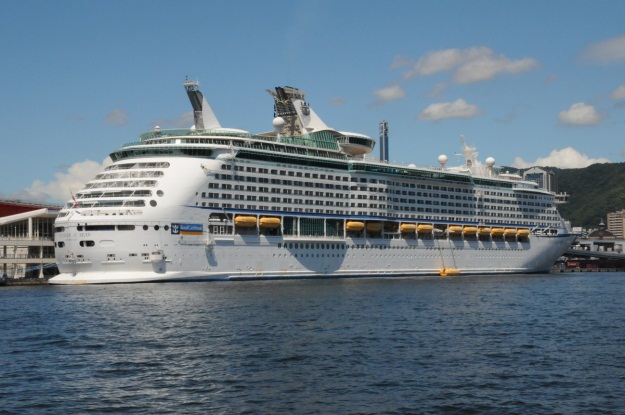 神戸港に停泊する「ボイジャー・オブ・ザ・シーズ」